Аналитическая справка по результатам анкетированияМетодика: Анкета для диагностики потребности родителей в услугах дополнительного образования Сроки проведения анкетирования: 2-9 октября 2023 г.Цель: определить потребности родителей в дополнительном образовании их детей.Участники анкетирования: родители, в количестве 73 человек.Результат анкетирования представлен в диаграммах.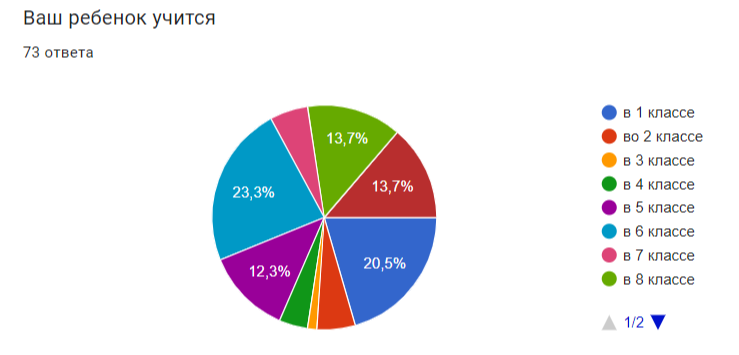 В 1 классах - 15 человек, во 2 классах - 4 человека, в 3 - 1 родитель, в 4 - 3 чел., в 5 - 9 чел., в 6 - 17 чел., в 7 - 4 чел., в 8 - 10 чел., в 9 - 10 чел., в 10 - 0 чел., в 11 - никто.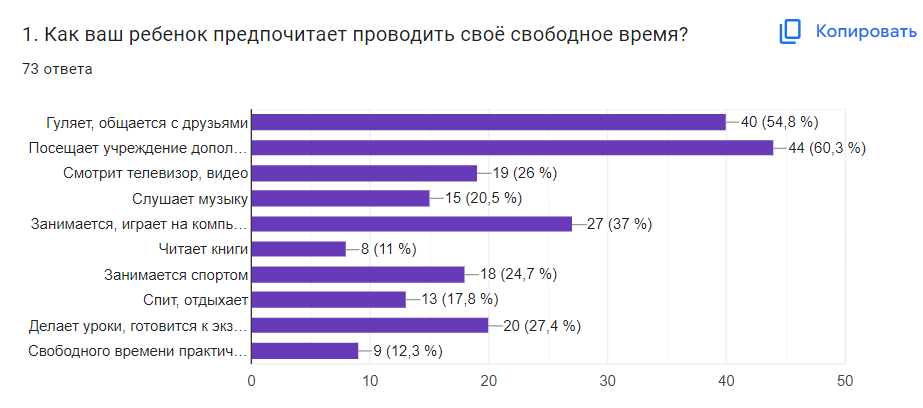 Основные интересы своих детей родители связывают с прогулками, общением с друзьями (40 чел.) и посещением учреждений дополнительного образования (большинство опрошенных/44 чел.).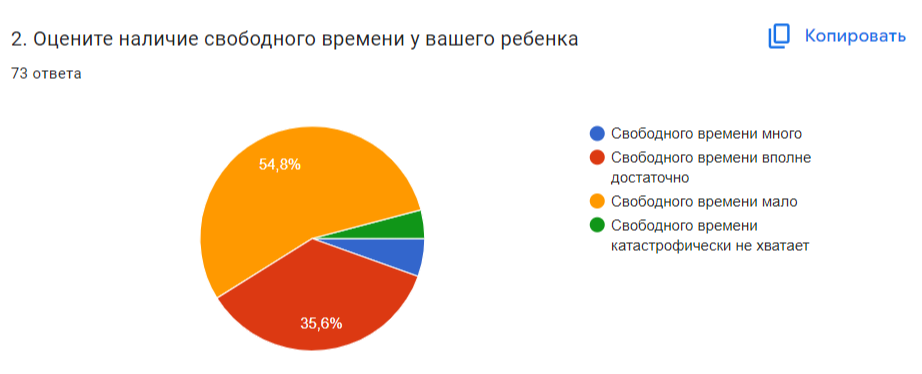 Большинство опрошенных родителей (54,8%) считают, что у их детей мало свободного времени. Однако, 35,6% считают, что свободного времени вполне достаточно.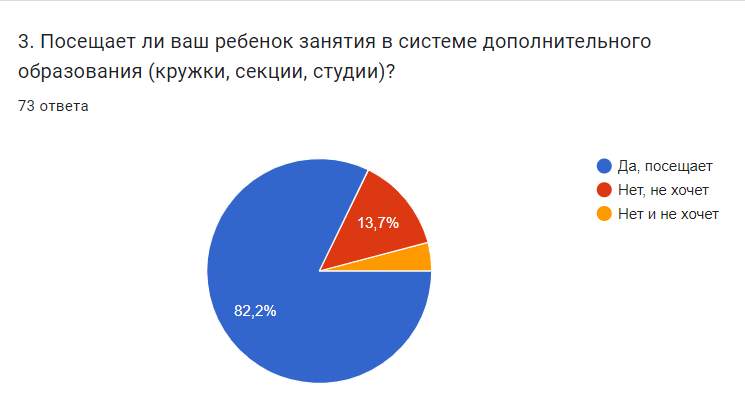 60 родителей из 73 сказали, что их дети уже посещают кружки и секции. 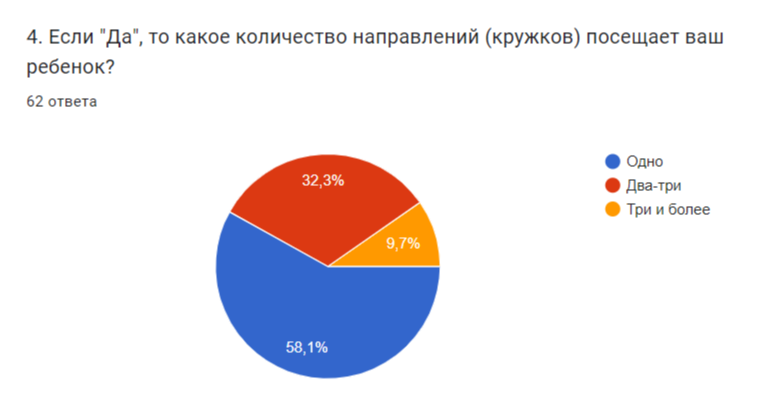 У 36 родителей ребенок посещает по одному кружку или секции, у 20 родителей два-три кружка, и 6 родителей отметили три и более кружка.На вопрос “В каком кружке (секции, студии) ребенок занимается?” больше всего ответов: детская школа искусств. Подробные ответы в Приложении 1.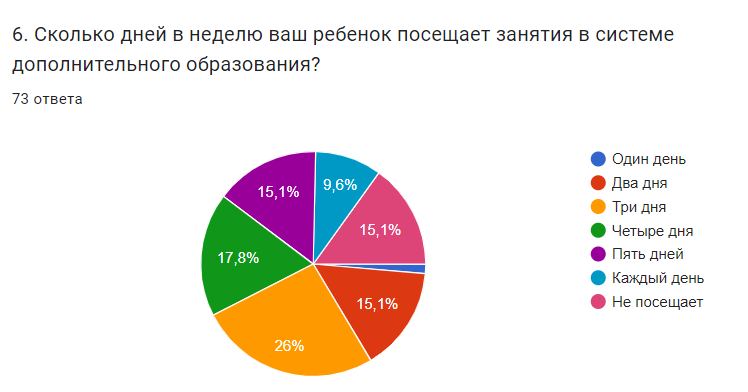 26% опрошенных показали, что их ребенок занимается три раза в неделю. 17,8% - четыре раза в неделю, 15,1% (одинаково) 2 дня либо 5 дней и такое же количество детей не посещает кружки. Есть дети, которые посещают кружки ежедневно (9,6%).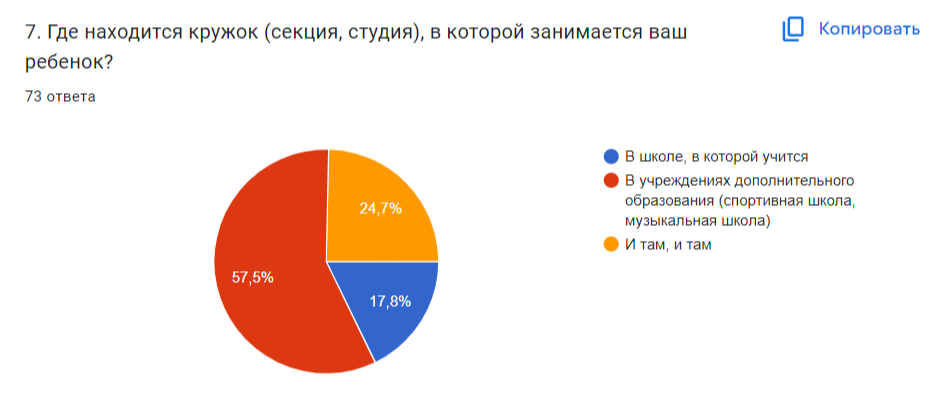 42 родителя ответили, что их дети занимаются в учреждениях дополнительного образования. 13 человек - в школе. И 18 человек, чьи дети занимаются и там, и там.54 человека (74% опрошенных) сказали, что их ребенок сам выбрал где он будет заниматься.На вопрос: “Почему ваш ребенок не занимается в системе дополнительного образования?” лишь 17,8% (13 чел.) ответили, что нет кружков, которые были бы интересны ребенку. Остальные сказали, что их дети уже занимаются.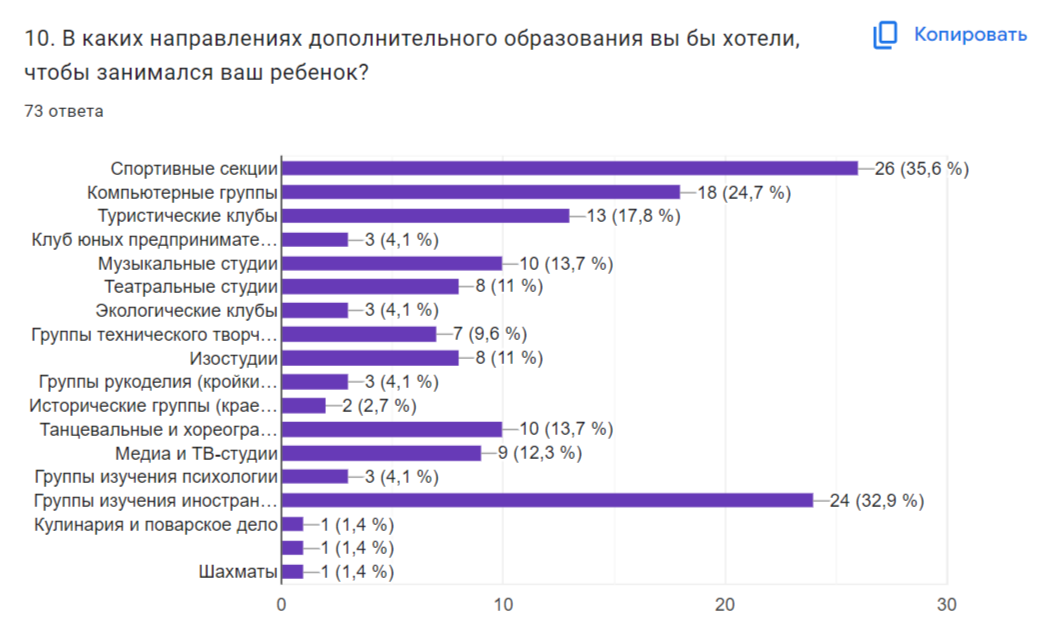 Большинство родителей хотят, чтобы их дети посещали спортивные секции и группы изучения иностранных языков. На третьем месте компьютерные группы, на четвертом туризм. На четвертом месте музыкальные школы, хореографические студии. Пятое место медиа и ТВ-студии.Самый интересный предмет у детей по мнению родителей - это математика (20 ответов/27%), на втором месте информатика (6 чел./8%), на третьем месте - ИЗО (4 ответа/5,5%) и никакой (4 ответа/5,5%).68,5% опрошенных хотели бы, чтобы их ребенок занимался дополнительно по наиболее интересному для него предмету.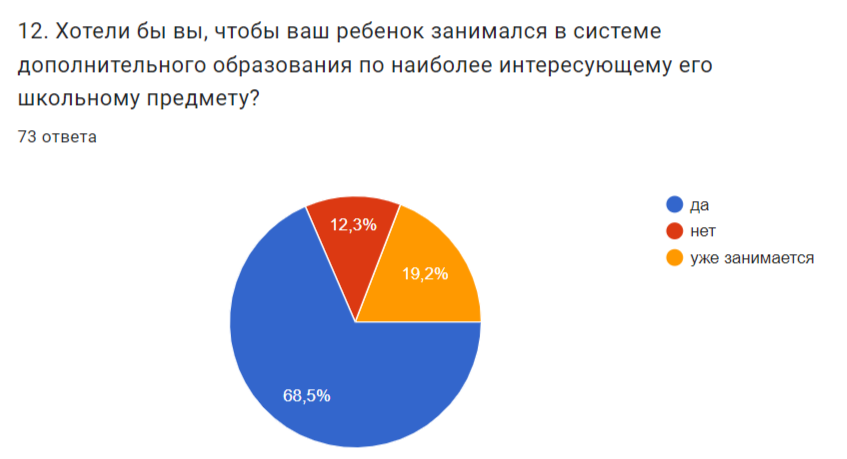 Вывод: у большинства родителей, прошедших анкету, дети уже занимаются в системе дополнительного образования. В основном их интересы удовлетворены, за счет учреждений дополнительного образования. Родители хотят, чтобы их дети занимались в спортивных секциях, иностранными языками, в компьютерных группах. Из изучаемых предметов в школе, хотели бы, чтоб их дети занимались дополнительно по интересующим их предметам (математика и информатика). Но! Выбор кружка или секции остается за самим ребенком. Именно так отвечают родители.Рекомендация: Учесть ответы родителей при распределении нагрузки допобразования в школе.Заместитель директора по ВР                                          Г.Е.РейхманПриложение 1НетМузыкальная школаБоксФутболМоделированиеБаскетболМуз школа. Английский языкТаетрализацияспортОтделение музыкальных инструментовЦифровое направлениеСпорт. секцияБокс, английскийГитара, английский языкРукопашный бойШкола пенияТанцы, художественныйШахматы, волейбол, моделированиеНастольный теннисКиберспортивная секцияАнглийский языкХудожественная школа, английский языкВ муз. школе - гитараХудожественная школа, Визуальное программированиеФантазия, умелые ручкиОбъединение "Бокс"Художественная деятельность, танцыТехнопарк эмкоГитараПрограммированиеТанцыФутбол, английскийТанцевальный, фортепианоХореографияГимнастикаТеатральная студияДШИ "Лядова" Спорт школа "Карпенко" Английский язык МАОУ СОШ "Синтез"Театральное отделениеИскусство театра, фортепьяноАнглийский язык. Вольная борьба.Художественное отделениеХудожественная школа. Футбол.Школа искусствАнглийский, музыкальная школа, спортЖудожественная деятельностьКройка шитьяДжем, музыкальная школа,Танцы. Волейбол. Английский языкХудожникаДШИ (художественное отделение, музыкальное отделение), ДДТ (пение), ДЮСШ (борьба), логопедХудожка и танцыТеатр танца.Художественная школаБокс